ลส. ๘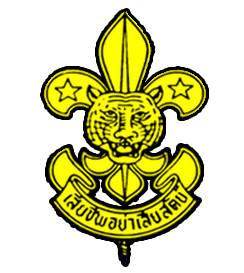 ท ะ เ บี ย น ก อ ง ลู ก เ สื อ ส า มั ญ รุ่ น ใ ห ญ่ลส. ๘ทะเบียนกองลูกเสือสามัญรุ่นใหญ่กลุ่ม ........................................................................................กลุ่มที่ ......................................................................................กองลูกเสือสามัญรุ่นใหญ่ที่ .....................................................ผู้กำกับกลุ่ม .............................................................................ผู้กำกับ ....................................................................................รองผู้กำกับ ..............................................................................บัญชีเงินค่าบำรุงประจำปี๑. วิชาเครื่องหมายลูกเสือโลก (ม. ๑)	ผู้ที่จะเป็นลูกเสือสามัญรุ่นใหญ่โดยสมบูรณ์ และมีสิทธิประดับเครื่องหมายลูกเสือโลกได้จะต้องมีความรู้ ทักษะ และสอบผ่านตามหลักสูตรที่กำหนดวิชาหลักหมวด ก. และเลือกเรียนวิชาพิเศษในหมวด ข. อย่างน้อย ๓ วิชา๒. วิชาเครื่องหมายลูกเสือชั้นพิเศษ (ม. ๒)	จะต้องมีความรู้ ทักษะ และสอบผ่านตามหลักสูตรที่กำหนดวิชาหลักหมวด ก. และเลือกเรียนวิชาพิเศษในหมวด ข. อย่างน้อย ๓ วิชา๓. วิชาเครื่องหมายลูกเสือหลวง (ม. ๓)	จะต้องมีความรู้ ทักษะ และสอบผ่านตามหลักสูตรที่กำหนดวิชาหลักหมวด ก. และเลือกเรียนวิชาพิเศษในหมวด ข. อย่างน้อย ๓ วิชาบันทึกการเดินทางไกลและพักแรมบัญชีรับ – จ่ายเงินของกองลูกเสือสามัญรุ่นใหญ่ (รายรับ)บัญชีรับ – จ่ายเงินของกองลูกเสือสามัญรุ่นใหญ่ (รายจ่าย)บัญชีทรัพย์สินชื่อวัน  เดือน  พ.ศ.รวมรวมรวมลำดับที่ชื่อหมวด ก.หมวด ก.หมวด ก.หมวด ก.หมวด ก.หมวด ก.หมวด ก.หมวด ก.หมวด ก.หมวด ก.หมวด ก.หมวด ก.หมวด ข.หมวด ข.หมวด ข.หมวด ข.หมวด ข.หมวด ข.หมายเหตุลำดับที่ชื่อ๑. เข้าใจเรื่องราวต่อไปนี้๑. เข้าใจเรื่องราวต่อไปนี้๑. เข้าใจเรื่องราวต่อไปนี้๒. ยอมรับและปฏิบัติตามคำปฏิญาณ ฯ๓. เข้าใจเรื่องระเบียบแถว ฯลฯ๔. กางและรื้อเต็นท์ที่พักแรมในเวลากลางคืน ฯ๕. สาธิตการบรรจุเครื่องหลังอย่างถูกต้อง ฯ๖. ก่อและจุดไฟกลางแจ้งแล้วปรุงอาหาร ฯ๗. สามารถอ่านและใช้แผนที่เข็มทิศ ฯ๘. สามารถผูกและรู้จักประโยชน์เงื่อน ๑๖ เงื่อน๙. รู้วิธีปฏิบัติเกี่ยวกับการปฐมพยาบาล ฯ๑๐. รู้เรื่องที่พึงระมัดระวังเพื่อความปลอดภัยทั่วไป ฯวิชาเครื่องหมายสายยงยศหมายเหตุลำดับที่ชื่อ๑.๑ กิจการของคณะลูกเสือแห่งชาติ๑.๒ กิจการของคณะลูกเสือโลก ฯ๑.๓ บทบาทของตนเองในฐานะ ฯ๒. ยอมรับและปฏิบัติตามคำปฏิญาณ ฯ๓. เข้าใจเรื่องระเบียบแถว ฯลฯ๔. กางและรื้อเต็นท์ที่พักแรมในเวลากลางคืน ฯ๕. สาธิตการบรรจุเครื่องหลังอย่างถูกต้อง ฯ๖. ก่อและจุดไฟกลางแจ้งแล้วปรุงอาหาร ฯ๗. สามารถอ่านและใช้แผนที่เข็มทิศ ฯ๘. สามารถผูกและรู้จักประโยชน์เงื่อน ๑๖ เงื่อน๙. รู้วิธีปฏิบัติเกี่ยวกับการปฐมพยาบาล ฯ๑๐. รู้เรื่องที่พึงระมัดระวังเพื่อความปลอดภัยทั่วไป ฯวิชาเครื่องหมายสายยงยศหมายเหตุลำดับที่ชื่อหมวด ก.หมวด ก.หมวด ก.หมวด ก.หมวด ก.หมวด ก.หมวด ก.หมวด ก.หมวด ก.หมวด ก.หมวด ก.หมวด ก.หมวด ก.หมวด ก.หมวด ก.หมวด ข.หมวด ข.หมวด ข.หมวด ข.หมวด ข.หมวด ข.หมายเหตุลำดับที่ชื่อ๑. สอบวิชาพื้นฐานระดับลูกเสือชั้นพิเศษได้ ๕ วิชา๑. สอบวิชาพื้นฐานระดับลูกเสือชั้นพิเศษได้ ๕ วิชา๑. สอบวิชาพื้นฐานระดับลูกเสือชั้นพิเศษได้ ๕ วิชา๑. สอบวิชาพื้นฐานระดับลูกเสือชั้นพิเศษได้ ๕ วิชา๑. สอบวิชาพื้นฐานระดับลูกเสือชั้นพิเศษได้ ๕ วิชา๒. ผ่านการฝึกอบรมวิชาความคิดริเริ่ม การเดินทางไกลไปอยู่ค่ายพักแรมเป็นเวลา ๑ คืน และต้องผ่านประสบการณ์๒. ผ่านการฝึกอบรมวิชาความคิดริเริ่ม การเดินทางไกลไปอยู่ค่ายพักแรมเป็นเวลา ๑ คืน และต้องผ่านประสบการณ์๒. ผ่านการฝึกอบรมวิชาความคิดริเริ่ม การเดินทางไกลไปอยู่ค่ายพักแรมเป็นเวลา ๑ คืน และต้องผ่านประสบการณ์๒. ผ่านการฝึกอบรมวิชาความคิดริเริ่ม การเดินทางไกลไปอยู่ค่ายพักแรมเป็นเวลา ๑ คืน และต้องผ่านประสบการณ์๒. ผ่านการฝึกอบรมวิชาความคิดริเริ่ม การเดินทางไกลไปอยู่ค่ายพักแรมเป็นเวลา ๑ คืน และต้องผ่านประสบการณ์๒. ผ่านการฝึกอบรมวิชาความคิดริเริ่ม การเดินทางไกลไปอยู่ค่ายพักแรมเป็นเวลา ๑ คืน และต้องผ่านประสบการณ์๒. ผ่านการฝึกอบรมวิชาความคิดริเริ่ม การเดินทางไกลไปอยู่ค่ายพักแรมเป็นเวลา ๑ คืน และต้องผ่านประสบการณ์๒. ผ่านการฝึกอบรมวิชาความคิดริเริ่ม การเดินทางไกลไปอยู่ค่ายพักแรมเป็นเวลา ๑ คืน และต้องผ่านประสบการณ์๒. ผ่านการฝึกอบรมวิชาความคิดริเริ่ม การเดินทางไกลไปอยู่ค่ายพักแรมเป็นเวลา ๑ คืน และต้องผ่านประสบการณ์๒. ผ่านการฝึกอบรมวิชาความคิดริเริ่ม การเดินทางไกลไปอยู่ค่ายพักแรมเป็นเวลา ๑ คืน และต้องผ่านประสบการณ์วิชาเครื่องหมายสายยงยศหมายเหตุลำดับที่ชื่อ๑.๑ การเดินทางสำรวจ๑.๒ บริการ๑.๓ ๑.๔๑.๕๒.๑ เดินทางไกลระยะทาง ๘ กม.๒.๒ ช่วยเหลือผู้ประสบภัย๒.๓ การใช้เข็มทิศ๒.๔ การปฏิบัติงานในเวลากลางคืน๒.๕ การแปลรหัส๒.๖ เหตุฉุกเฉินทางน้ำวิชาเครื่องหมายสายยงยศหมายเหตุลำดับที่ชื่อหมวด ก.หมวด ก.หมวด ก.หมวด ก.หมวด ก.หมวด ก.หมวด ก.หมวด ก.หมวด ข.หมวด ข.หมวด ข.หมวด ข.หมวด ข.หมวด ข.หมายเหตุลำดับที่ชื่อ๑. สอบได้วิชาพื้นบ้านในระดับลูกเสือชั้นพิเศษ ๓ วิชา ซึ่งไม่อยู่ในพื้นฐาน ฯ๑. สอบได้วิชาพื้นบ้านในระดับลูกเสือชั้นพิเศษ ๓ วิชา ซึ่งไม่อยู่ในพื้นฐาน ฯ๑. สอบได้วิชาพื้นบ้านในระดับลูกเสือชั้นพิเศษ ๓ วิชา ซึ่งไม่อยู่ในพื้นฐาน ฯ๒. สอบวิชาพื้นฐานระดับลูกเสือหลวงอีก ๓ วิชา๒. สอบวิชาพื้นฐานระดับลูกเสือหลวงอีก ๓ วิชา๒. สอบวิชาพื้นฐานระดับลูกเสือหลวงอีก ๓ วิชา๒. สอบวิชาพื้นฐานระดับลูกเสือหลวงอีก ๓ วิชา๓. ผ่านการฝึกอบรมวิชาการเป็นผู้นำ ฯวิชาเครื่องหมายสายยงยศหมายเหตุลำดับที่ชื่อ๒.๑ วิชาบริการ๒.๒๒.๓๒.๔๓. ผ่านการฝึกอบรมวิชาการเป็นผู้นำ ฯวิชาเครื่องหมายสายยงยศหมายเหตุวัน เดือน พ.ศ.ระยะทางสถานที่ไปแรมคืนจำนวนลูกเสือค่าใช้จ่ายค่าใช้จ่ายกิจกรรมระหว่างอยู่ค่ายพักแรมอื่น ๆ ที่ควรบันทึกวัน เดือน พ.ศ.ระยะทางสถานที่ไปแรมคืนจำนวนลูกเสือรายรับรายจ่ายกิจกรรมระหว่างอยู่ค่ายพักแรมอื่น ๆ ที่ควรบันทึกพ.ศ. ...............................พ.ศ. ...............................รายรับจำนวนเงินจำนวนเงินรวมเงินรวมเงินเดือนวันที่รายรับบาทสต.บาทสต.พ.ศ. ...............................พ.ศ. ...............................รายจ่ายจำนวนเงินจำนวนเงินรวมเงินรวมเงินเดือนวันที่รายจ่ายบาทสต.บาทสต.วัน เดือน พ.ศ.รายการจำนวนราคาราคาใช้ประจำที่ใดหมายเหตุวัน เดือน พ.ศ.รายการจำนวนบาทสต.ใช้ประจำที่ใดหมายเหตุ